Wtorek WIELKANOCNE   ZABAWY   MATEMATYCZNEZabawa – Witamy swoje paluszki – przelicz palce obu rąk poprzez dotyk o kolano, z jednoczesnym nazywaniem ich: mały, serdeczny, środkowy, wskazujący, kciuk: 1, 2, 3… A potem wspak: 10, 9, 8…Rozwiązywanie zagadek o figurach geometrycznych Układanka  Po rozwiązaniu zagadek możecie układać ( np. z guzików, klocków…) figury geometryczne.Zadania tekstowe 

Zadanie 1 Zniosła kura 5 jajek białych i 5jajek nakrapianych. Ile jajek zniosła kura?Zadanie 2Z jajek w kurniku wykluło się 10 kurczaczków. 7 kurczaczków wskoczyło do wielkanocnego koszyka.Ile kurczaczków zostało w kurniku?

Zadanie 3Zajączek miał w koszyczku 9 pisanek. 3 zaniósł Basi i 3 dał Bartkowi. Ile zostało pisanek w koszyczku Zajączka?
Zabawa z kostką– zabawa mająca na celu porównywanie liczebności z zastosowaniem znaków ( >, <, = ).
Dzieci rzucają 2 kostkami do gry, odczytują liczę oczek, porównują ich liczebność, podpisują cyframi i wstawiając pomiędzy cyfry właściwy znak np. 1 < 6, 4 > 1, 5 = 5Zabawa – Pisankowe liczenie. – rysujemy  pisanki według podanej instrukcji, np.:Na środku kartki narysuj 2 żółte pisanki.Na  górze kartki czerwoną pisankę.Na dole kartki narysuj 3 niebieskie pisanki.Dorysuj tyle pisanej na górze kartki, żeby były tam 4 czerwone pisanki.Narysuj tyle pisanek na dole kartki, żeby razem były 4 niebieskie.Policz ile pisanek narysowałeś?Zagadki rysunkowe – Co nie pasuje?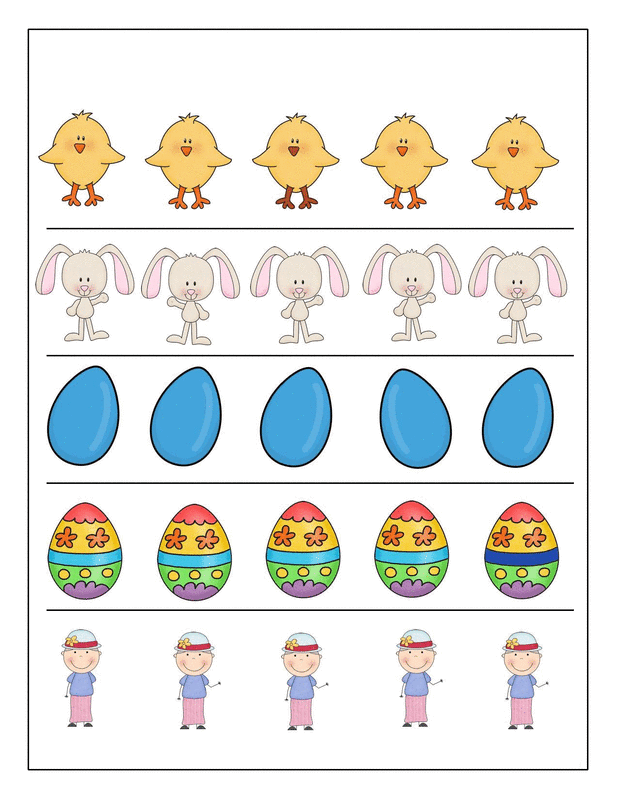 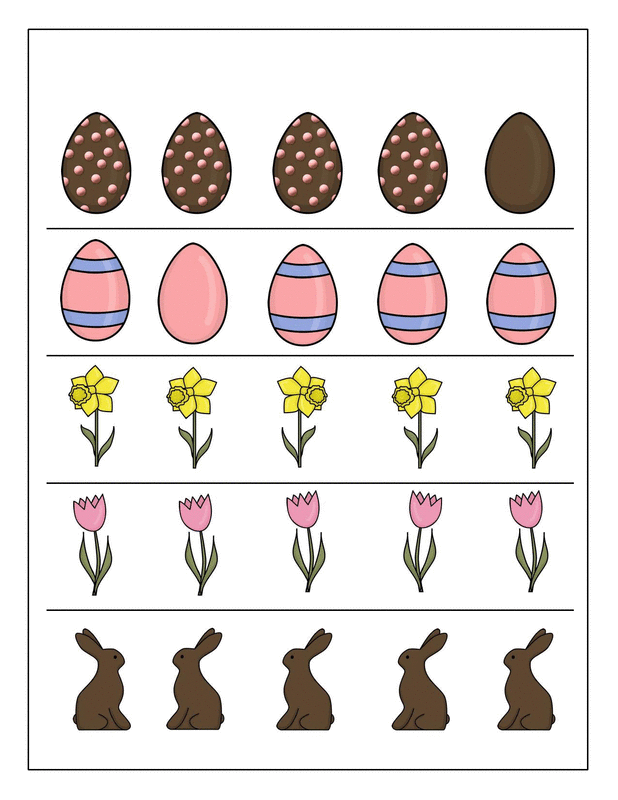 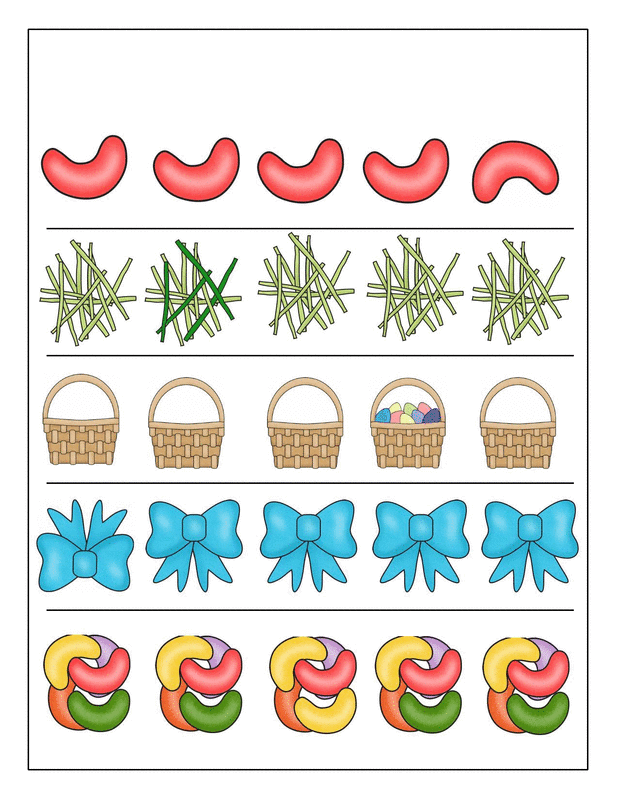 Zabawa i nauka piosenki Pisanki, pisanki https://www.youtube.com/watch?v=OTPObfVuHCY – możecie podczas zabawy nauczyć się piosenkiPozdrawiam  p. Danka Kochani czekam na Wasze  prace plastyczne.Powiem tylko jestem szczery, 
Ujrzysz u mnie boki cztery, 
Cztery kąty i wierzchołki, 
Obce mi są różne dołki, 
Moje boki są równiuteńkie,
A cztery kąty prościutkie. 
(kwadrat)
Mam cztery boki równe parami, 
Chociaż różniące się długościami, 
Nie jestem jednak kwadratem, 
A tylko jego bliskim bratem, 
Tak jak on cztery kąty proste mam, 
Lecz nie jestem taki sam, 
Teraz już pewnie poznacie, 
Kogo przed sobą macie 
(prostokąt)Ja mam boków mniej, jest mi przez to lżej, 
A magiczna liczba trzy
zawsze towarzyszy mi. 
Mam trzy boki i wierzchołki, 
Trzy mam kąty, trzy odcinki,
Twoja buzia mówi mi,że odgadniesz raz, dwa, trzy(trójkąt)Toczę, toczę się wesoło, 
I do wszystkich macham w koło, 
Początku nie mam ani końca, 
Podobne jestem do słońca, 
Wszyscy mnie doskonale znacie, 
Myślę, że gotową odpowiedź już macie! 
(koło) 